附件三：东华大学夏令营报名平台使用指南登陆东华大学研究生招生网（yjszs.dhu.edu.cn）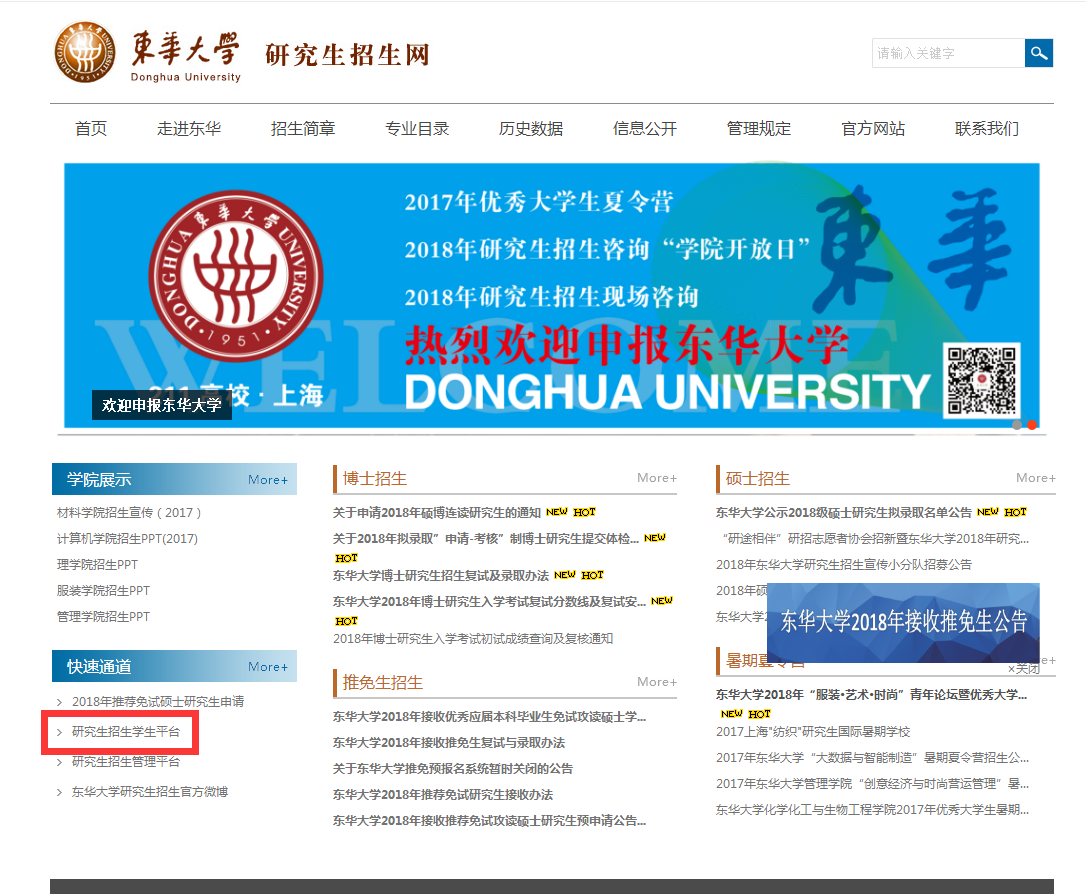 在快速通道栏选择研究生招生学生平台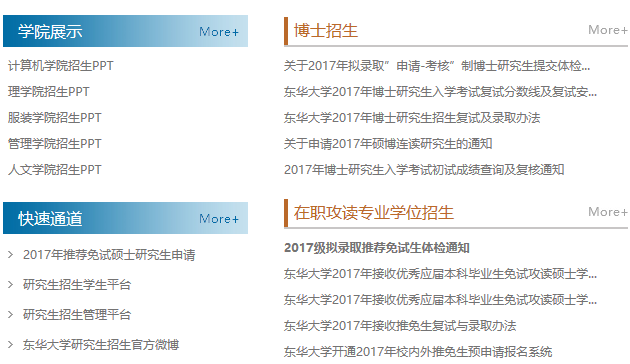 三、点击夏令营报名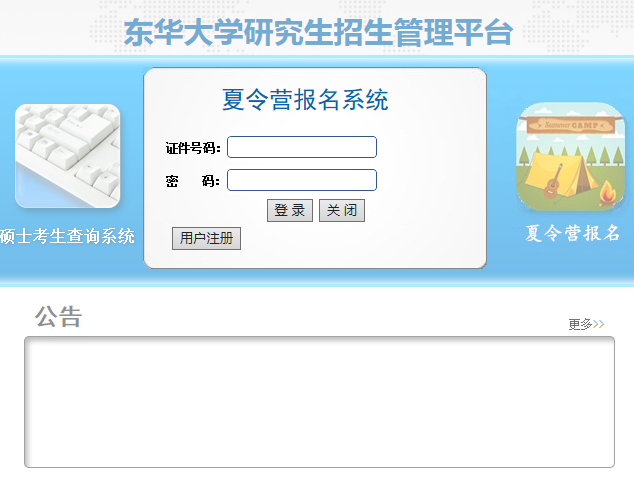 点击用户注册，选择报名，填写相关信息进行注册。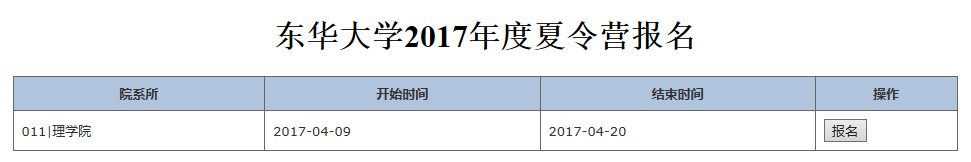 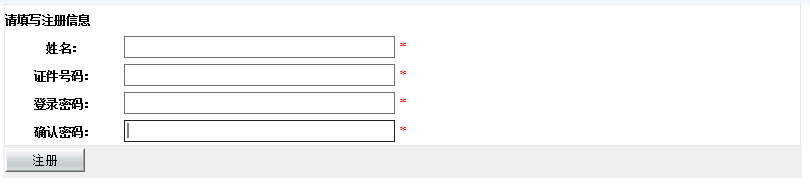 登陆后，点击编辑，进行完善报名信息。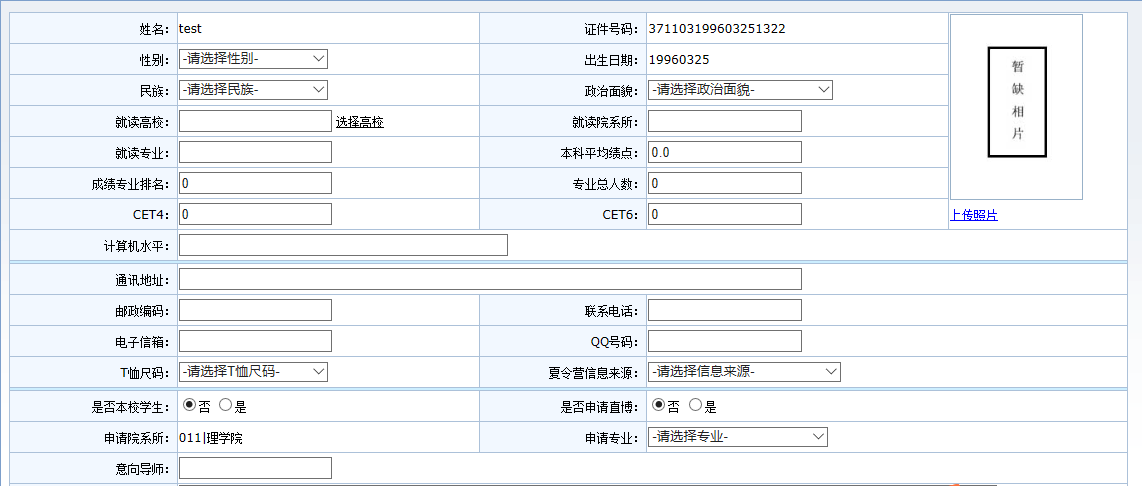 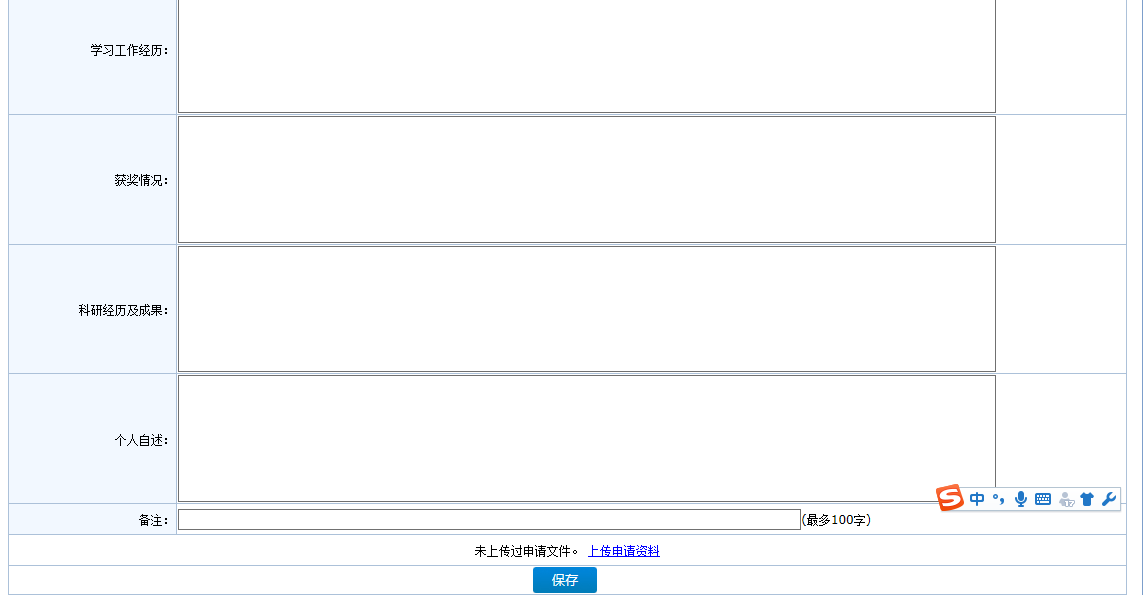 六、填写相关正确信息后，在最下方点击上传申请材料。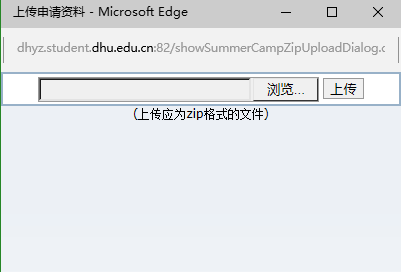 七、学生请及时登录平台查看夏令营录取情况，并确认是否参营。